October 12, 2023Addendum #3 ToRequest for ProposalFor UGL-W360 Academic Student Engagement: Project 096-353617Dated September 20, 2023  The Addendum must be acknowledged on your lump sum bid.A new set of drawings with more information has been released.  The bid due date has been extended until October 18, 2023 at 2:00 pm.A copy of this Addendum will be posted to the Purchasing web site at http://go.wayne.edu/bids.All questions concerning this project must be emailed to: Valerie Kreher, Procurement & Strategic Sourcing.  Email: rfpteam2@wayne.edu.Bids are due by electronic submission on no later than 2:00 p.m., October 18, 2023. The link for bid submission will be posted with the bid details at http://go.wayne.edu/bids beginning September 20, 2023.
Thank you,Valerie Kreher,  Senior Buyer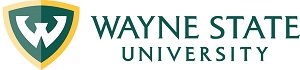 Division of Finance and Business OperationsProcurement & Strategic Sourcing  5700 Cass Avenue, suite 4200Detroit, Michigan   48202(313) 577-3734 